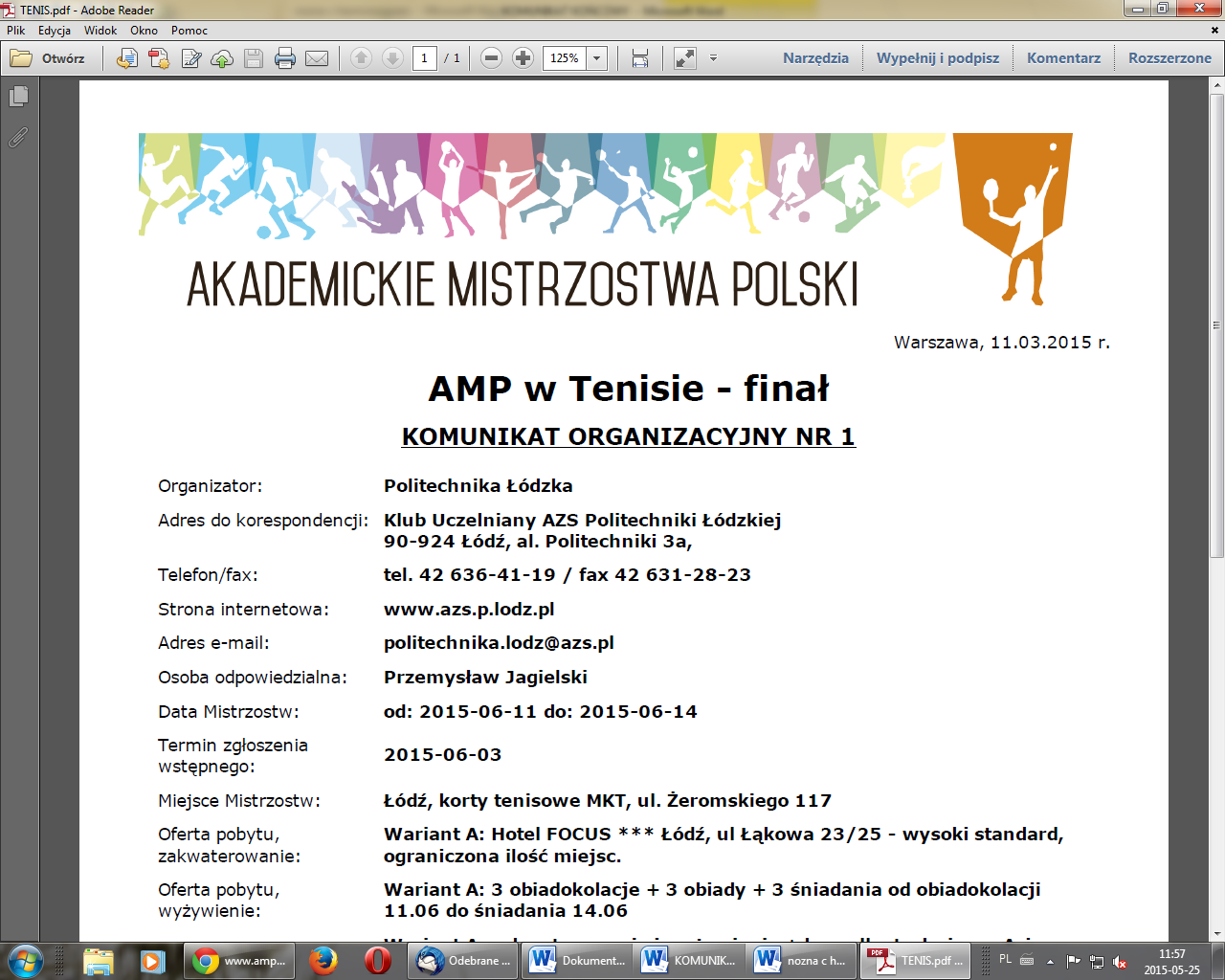 AKADEMICKIE MISTRZOSTWA POLSKI  -  PÓŁFINAŁ  C  w  tenisie  - Rzeszów 22-24.05.2015KOBIETY  :ELIMINACJE   Grupa  ATabela  Grupa  BTabela  PÓŁFINAŁY  :FINAŁY  KOLEJNOŚĆ   KATEGORII  KOBIETM   A                                       Zespoły  wynik          wynikM1A1-A4UE  Kraków       :   Politechnika Krakowska  1:2   /3:6,3:6/  / 6:1,6:2/   /0:6,1:6/M2A2-A3AGH  Kraków    :   UR  Kraków  0:2   /6:2,4:6,9:11/  /6:3,2:6,9:11/M4A4-A3Politechnika Krakowska  :    UR Kraków0:2    /4:6, 7:5, 4:10/  /0:6,0:6/M5A1-A2UE  Kraków        :   AGH  Kraków0:2    /2:6,1:6/,  /3:6,1:6/  M9A2-A4AGH  Kraków    :   Politechnika Krakowska2:0    /6:2,6:1/ /6:0,6:0/M10A3-A1UR  Kraków        :   UE  Kraków2:0    /6:1,6:2/  6:2,6:1/  M                                  ZespółMpktsety  1UR  Kraków   3  3 6:0  2AGH  Kraków    3  2 4:2  3Politechnika Krakowska   3  1 2:5  4UE  Kraków    3  0 1:6M   A                                       Zespoły  wynik          WynikM3B1-B4Uniwersytet Jagielloński  :  PWSZ Tarnów                                                     2:1  /6:4,2:6,10:5/ /4:6,0:6/         /6:0,6:1/M6B2-B3Uniwersytet Rzeszowski  :  UMCS  Lublin2:1 /6:1,7:5/ /3:6,5:7//6:2,6:0/M7B4-B3PWSZ  Tarnów                 :  UMCS  Lublin    0:2 /3:6, 6:4, 8:10/  /2:6,1:6/  M8B1-B2Uniwersytet Jagielloński  :  Uniwersytet Rzeszowski                                                          2:1 /6:7, 7:6,10:6/  /1:6, 1:6/       /7:5, 6:2/M11B2-B4Uniwersytet Rzeszowski  :  PWSZ  Tarnów2:1  /6:2,7:6/  /5:7,6:0,6:10/         /6:0,6:0/M12B3-B1UMCS  Lublin        :  Uniwersytet  Jagielloński  2:0  /6:3, 6:0/  /7:5,6:1/  M                                ZespółMpktsety  1UMCS  Lublin   3  25:2  2Uniwersytet  Rzeszowski  3  25:4  3Uniwersytet  Jagielloński     3  24:4  4PWSZ  Tarnów 3  02:6M13 1A-2BUR Kraków : Uniwersytet Rzeszowski 2:1  /6:4,6:1/  /0:6,1:6/  /6:0, 6:2/M14 1B-2AUMCS Lublin  : AGH Kraków0:2  /2:6, 1:6/  /4:6, 4:6/M17o miejsca7-8   4A-4BUE Kraków  :  PWSZ  Tarnów                                          2 : 0                                                              /7:5,7:5/  /7:5, 6:4/M16o miejsca5-6   3A-3BPolitechnika Krakowska : Uniwersytet Jagielloński          0 : 2                                                    /7:6,4:6,2:10/,  /0:6, 0:6/M15o miejsca3-4   UMCS Lublin : Uniwersytet Rzeszowski                          2 : 1                                                   /6:2, 4:6,10:0/ /1;6, 0:6/ /6;1, 6:2/M18o miejsca1-2AGH Kraków : UR Kraków                                               0 : 2                                                   /4:6, 1:6/   /0:6, 0:6/1Uniwersytet Rolniczy  w  Krakowie                                    2Akademia Górniczo - Hutnicza  w  Krakowie                      3Uniwersytet Marii Curie - Skłodowskiej w Lublinie               4Uniwersytet  Rzeszowski5Uniwersytet  Jagielloński          6Politechnika  Krakowska7Uniwersytet  Ekonomiczny  w  Krakowie                             8Państwowa Wyższa Szkoła Zawodowa w Tarnowie               